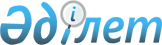 О предоставлении социальной помощи из средств бюджета на приобретение топлива специалистам государственных организаций социального обеспечения, образования, культуры, спорта и ветеринарии, проживающим и работающим в сельских населенных пунктах Осакаровского района
					
			Утративший силу
			
			
		
					Решение 35 сессии Осакаровского районного маслихата Карагандинской области от 15 сентября 2014 года № 376. Зарегистрировано Департаментом юстиции Карагандинской области 6 октября 2014 года № 2788. Утратило силу решением Осакаровского районного маслихата Карагандинской области от 5 мая 2020 года № 830
      Сноска. Утратило силу решением Осакаровского районного маслихата Карагандинской области от 05.05.2020 № 830 (вводится в действие по истечении десяти календарных дней после дня его первого официального опубликования).
      В соответствии с подпунктом 15) пункта 1 статьи 6 Закона Республики Казахстан от 23 января 2001 года "О местном государственном управлении и самоуправлении в Республике Казахстан", пункта 5 статьи 18 Закона Республики Казахстан от 8 июля 2005 года "О государственном регулировании развития агропромышленного комплекса и сельских территорий", районный маслихат РЕШИЛ:
      1. Предоставить специалистам государственных организаций социального обеспечения, образования, культуры, спорта и ветеринарии, проживающим и работающим в сельских населенных пунктах, единовременную социальную помощь на приобретение топлива в размере 2 (двух) месячных расчетных показателей, за счет средств местного бюджета.
      Сноска. Пункт 1 - в редакции решения Осакаровского районного маслихата Карагандинской области от 16.01.2018 № 404 (вводится в действие со дня его первого официального опубликования).


      2. Контроль за исполнением настоящего решения возложить на постоянную комиссию районного маслихата по социальной политике. 
      3. Настоящее решение вводится в действие по истечении десяти календарных дней после дня его первого официального опубликования.
					© 2012. РГП на ПХВ «Институт законодательства и правовой информации Республики Казахстан» Министерства юстиции Республики Казахстан
				
Председатель сессии
Б. Нурканов
Секретарь районного маслихата
К. Саккулаков